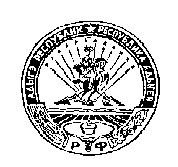 	РЕСПУБЛИКА АДЫГЕЯ                                                                 АДЫГЭ РЕСПУБЛИК         КОШЕХАБЛЬСКИЙ РАЙОН                                                              КОЩХЬАБЛЭ РАЙОН                АДМИНИСТРАЦИЯ                                                         МУНИЦИПАЛЬНЭ ОБРАЗОВАНИЕУМУНИЦИПАЛЬНОГО ОБРАЗОВАНИЯ                                      «БЛЭЩЭПСЫНЭ КЪОДЖЭ ПСЭУП1»«БЛЕЧЕПСИНСКОЕ СЕЛЬСКОЕ ПОСЕЛЕНИЕ»                                  ИАДМИНИСТРАЦИЕ            385431, а. Блечепсин, ул. Ленина, 37                                                                      385431, къ. Блащэпсынэ, Лениным иур., 37       тел. (989) 126-23-03, факс (87770) 9-94-30                                                                    тел. (989) 126-23-03, факс (87770) 9-94-30                 E-mail: blechamo@mail.ru                                                                                                E-mail: blechamo@mail.ruПОСТАНОВЛЕНИЕ                                __.__.2017г.                      		        № _                                  а. БлечепсинОб   утверждении  муниципальной    программы«Профилактика правонарушений в Блечепсинском  сельском поселениина 2017 год»В целях охраны здоровья граждан и общественной безопасности,                                             ПОСТАНОВЛЯЮ:Утвердить муниципальную  программу «Профилактика правонарушений в  Блечепсинском сельском поселении на 2017 год» согласно приложению.Утвердить состав комиссии по профилактике правонарушений в  Блечепсинском сельском поселении на 2017 год.Назначить ответственным за  проведение рейдовых мероприятий, а также по предоставлению отчёта о проведении рейдовых мероприятий,  по составлению  плана проведения рейдовых мероприятий по профилактике  правонарушений в  Блечепсинском сельском поселении - зам. главы МО «Блечепсинское сельское поселение» Хаткова Р.Г.Настоящее постановление обнародовать на информационном стенде в администрации поселения и разместить на официальном сайте администрации в сети Интернет  по адресу: //Блечепсин.РФ//.Контроль над исполнением Постановления оставляю за собой.Глава  администрацииМО «Блечепсинское сельское поселение»		              Ю.М. Шовгенов«Согласовано»                                                                                                                       «Утверждаю»Зам. начальника полиции по охране общественного порядка  МО МВД России                                                                  Глава администрации«Кошехабльский»   подполковник полиции              МО «Блечепсинское сельское поселение»__________И.А.Филимонов                                                         _________________Ю.М.Шовгенов  «___»______2017г.                                                                                               «___»_________2017г.Муниципальная  программаПрофилактика правонарушений в МО «Блечепсинское сельское поселение»                                                                                                                                                                                                                       на 2017 годПаспортмуниципальной программы«Профилактика правонарушений в Блечепсинском сельском поселении                                                                                                                                                                                                                       на 2017 год»Раздел I. Содержание проблемы и обоснование необходимости еерешения программными методамиВ целях формирования на территории муниципального образованияБлечепсинское сельское   поселение      системы  профилактики  преступлений и  правонарушений  возникла необходимость разработки и принятия   целевой   программы   профилактики   правонарушений . Значительные усилия предпринимаются по снижению уровня преступности, предупреждению террористической деятельности, проявлений различных форм экстремизма, социальных конфликтов и других  правонарушений. Деятельность правоохранительных органов и Администрации  поселения  по обеспечению общественного порядка и борьбы с преступностью позволила стабилизировать уровень безопасности населения в целом. Однако, несмотря на предпринимаемые меры, безопасность Блечепсинского сельского   поселения  не является достаточной. Экономическая нестабильность в стране и мире, снижение жизненного уровня населения, изменение миграционных процессов, рост социальной напряженности обусловливают сохранение различных видов угроз. Актуальной, несмотря на принимаемые меры, остается проблема борьбы с подростковой преступностью. Криминальная обстановка в подростковой среде требует принятия эффективных мер, направленных на усиление социальной  профилактики   правонарушений  несовершеннолетних. В этой связи особое значение отводится профилактической работе, проводимой среди несовершеннолетних. Организация спортивной, досуговой работы по месту жительства и учебы несовершеннолетних и молодежи, пропаганда нравственных ценностей и здорового образа жизни должны положительно сказаться на снижении преступлений и иных  правонарушений  среди данной категории граждан.Сложившееся положение требует разработки и реализации, долгосрочных мер, направленных на решение задач повышения защищенности населения   поселения. При этом проблемы безопасности населения Блечепсинского сельского   поселения  должны решаться программными методами.Раздел II. Основные цели и задачи, сроки и этапы реализации ПрограммыОсновной целью Программы является формирование эффективной системы профилактики правонарушений на территории Блечепсинского сельского поселения.Для достижения поставленной цели реализация мероприятий Программы будет направлена на решение следующих основных задач:дополнительное усиление мер по обеспечению занятости несовершеннолетних в свободное время в целях недопущения безнадзорности и профилактики правонарушений несовершеннолетних;совершенствование профилактики преступлений и иных правонарушений среди молодежи;усиление мер социальной профилактики правонарушений, направленной, прежде всего, на активизацию борьбы с пьянством, алкоголизмом, наркоманией, преступностью, безнадзорностью, беспризорностью несовершеннолетних, незаконной миграцией, на социализацию лиц, освободившихся из мест лишения свободы;стабилизация и создание предпосылок для снижения уровня преступности на улицах и в других общественных местах;выявление и преодоление негативных тенденций, тормозящих устойчивое социальное и культурное развитие поселения; вовлечение в предупреждение правонарушений работников организаций всех форм собственности, а также членов общественных организаций.создание благоприятной и максимально безопасной для населения обстановки в жилом секторе, на улицах и в других общественных местах;Реализация Программы рассчитана на 1 год.Раздел III. Система программных мероприятийМероприятия, предлагаемые к реализации и направленные на решение основных задач Программы, с указанием финансовых ресурсов и сроков, необходимых для их реализации, приведены в приложении № 1 к Программе.Ресурсное обеспечение Программы осуществляется за счет средств местного бюджета в объемах, предусмотренных Программой и утвержденных Решением Собрания депутатов Блечепсинского сельского поселения о бюджете сельского поселения на очередной финансовый год.Объем средств местного бюджета, необходимый для финансирования Программы, составляет всего на  2017 год  1 тыс. рублей.
Раздел IV. Нормативное обеспечениеРазработка и принятие нормативных правовых актов для обеспечения достижения общей цели Программы не предусматриваются.Раздел V. Механизм реализации программы, организация управления Программой и контроль над ходом ее реализации.Реализацию Программы предусматривается осуществлять по ее основным направлениям с учетом положений федерального и областного законодательства посредством исполнения мероприятий Программы, направленных на профилактику правонарушений в Блечепсинском сельском поселении. Перечень основных направлений и мероприятий Программы содержится в приложении к настоящей Программе.Финансирование программных мероприятий осуществляется за счет средств местного бюджета в объемах, предусмотренных Программой и установленных на эти цели решением Собрания депутатов Блечепсинского сельского поселения.Координацию деятельности исполнителей, соисполнителей и участников Программы осуществляет управляющий Программой – Администрация Блечепсинского сельского поселения.Исполнители и соисполнители Программы несут ответственность за качественное и своевременное исполнение мероприятий Программы. Контроль над реализацией Программы осуществляет Администрация МО «Блечепсинское сельское поселение», в соответствии с бюджетным законодательством Российской Федерации.Раздел VI. Оценка эффективности социально - экономическихи экологических последствий от реализации программыРеализация Программы в силу ее специфики и ярко выраженного социально-профилактического характера окажет значительное влияние на стабильность общества, качество жизни населения,  состояние защищенности граждан и общества от преступных посягательств, а также обеспечит дальнейшее совершенствование форм и методов организации профилактики правонарушений.Выполнение профилактических мероприятий Программы обеспечит формирование позитивных моральных и нравственных ценностей, определяющих отрицательное отношение к потреблению алкоголя, выбор здорового образа жизни подростками и молодежью. К числу ожидаемых показателей эффективности и результативности Программы по группе социально значимых результатов относятся следующие показатели:снижение социальной напряженности в обществе, обусловленной снижением уровня преступности на улицах и в общественных местах;создание дополнительных условий для вовлечения несовершеннолетних группы риска в работу кружков и спортивных секций.Мероприятия программы«Профилактика правонарушений в МО «Блечепсинское сельское поселение» на  2017 годПриложение № 1к постановлению главы АМО «Блечепсинское сельское поселение»от __.__.2017г. № _СОСТАВ комиссии по профилактике правонарушений в МО «Блечепсинское сельское поселение» Председатель комиссии  -  глава МО «Блечепсинское сельское поселение» Ю.М. ШовгеновЗаместитель председателя – зам. главы МО «Блечепсинское сельское поселение»  Р.Г. ХатковСекретарь комиссии - специалист 1категории  МО «Блечепсинское сельское  поселение»  М.А. ХакуноваЧлены комиссии:     Вороков А.А.- старший участковый уполномоченный Блечепсинского сельского поселения.      Мекулова М.Х. – директор МБОУ СОШ № 5 МО «Блечепсинское сельское поселение»     Хаджирокова М.Д. – социальный педагог МБОУ СОШ № 5 МО «Блечепсинское сельское                поселение»Наименование Программы–Муниципальная  программа «Профилактика правонарушений в  МО «Блечепсинское сельское поселение» на 2017 год (далее – Программа)Основание для разработки Программы–Федеральный закон от 06.10.2003 года № 131-ФЗ «Об общих принципах организации местного самоуправления в Российской Федерации»; Устав  муниципального образования «Блечепсинское сельское поселение».Муниципальный заказчик   Программы –Администрация  МО «Блечепсинское сельское поселение»Разработчик Программы–Администрация  МО «Блечепсинское сельское поселение»Основная цель Программы–Формирование эффективной системы профилактики правонарушений на территории «Блечепсинское сельское поселение»Основные задачи Программы–Обеспечение занятости несовершеннолетних в свободное время в целях недопущения безнадзорности и профилактики правонарушений несовершеннолетних;совершенствование профилактики преступлений и иных правонарушений среди молодежи;стабилизация и создание предпосылок для снижения уровня преступности на улицах и в других общественных местах;выявление и преодоление негативных тенденций, тормозящих устойчивое социальное и культурное развитие  Мо «Блечепсинское сельское поселение», формирование в  поселении позитивных ценностей и установок, направленных на уважение, принятие и понимание богатого многообразия культур народов России, их традиций и этнических ценностей;вовлечение в предупреждение правонарушений работников организаций всех форм собственности, а также членов общественных организаций;Сроки реализации Программы–Программа рассчитана на  – 2017 годвключает 1 этап:Источник и объем финансирования программы- бюджет МО «Блечепсинское сельское поселение;Общий объем финансирования программы составляет 1 тыс. руб.бюджет МО «Блечепсинское сельское поселение;Общий объем финансирования программы составляет 1 тыс. руб.Структура Программы,  основные направления и мероприятий–структура Программы:паспорт долгосрочной целевой программы «Профилактика правонарушений в МО «Блечепсинское сельское поселение» на 2017 год;раздел I. Содержание проблемы и обоснование необходимости ее решения программными методами;раздел II. Основные цели и задачи, сроки и этапы реализации Программы, а также целевые индикаторы и показатели;раздел III. Система программных мероприятий;раздел IV. Нормативное обеспечение;раздел V. Механизм реализации Программы, организация управления Программой и контроль за ходом ее реализации;раздел VI. Оценка эффективности социально-экономических и экологических последствий от реализации Программы;приложение № 1. Перечень мероприятий по реализации программы  «Профилактика правонарушений в МО «Блечепсинское сельское поселение на 2017 год»;Мероприятия Программы:1.Нормативно-правовое обеспечение2.Профилактика правонарушений3. Информационно-методическое обеспечение профилактической деятельности.Исполнители и соисполнители мероприятий Программы–Администрация  МО «Блечепсинское сельское поселение»;Уполномоченный участковый полиции (УУП)Участники Программы–межведомственная комиссия по профилактике правонарушений (далее – МВКПП);ОВД Кошехабльского района, УУП (по согласованию);Ожидаемые конечные результаты реализации Программы–снижение количества зарегистрированных преступлений;  снижение количества преступлений, совершенных несовершеннолетними или при их соучастии,
в общем числе зарегистрированных преступлений; снижение количества преступлений, совершенных несовершеннолетними, обучающимися в государственных образовательных учреждениях начального, среднего профессионального образования, или при их соучастии;снижение количества зарегистрированных преступлений, совершенных лицами, ранее судимыми, в общем числе зарегистрированных преступлений;снижение количества зарегистрированных преступлений, совершенных лицами в состоянии алкогольного опьянения, в общем числе зарегистрированных преступлений.№ п/пМероприятияСрок исполненияИсполнителиИсполнителиИсполнители№ п/пМероприятияСрок исполненияВсего2017 год1.1Правовая подготовка специалиста по профилактике правонарушений,  включающая в себя знание Конституции Российской Федерации, уголовного законодательства, законодательства об административных правонарушениях, а также иных нормативных правовых актов, регулирующих вопросы соответствующей сферы деятельностиВесь период--Администрация сельского поселения2.1.1Проводить мероприятия по выявлению и устранению причин и условий совершения правонарушений на территории поселения2.2.1Выявлять и ставить на учет семьи, находящиеся в социально опасном положенииВесь период--Администрация  сельского поселения2.2.2Проводить выездные мероприятия по месту проживания семей, находящихся в социально опасном положении, с целью проведения с ними профилактической работыВесь период--Администрация  сельского поселенияУУП2.2.3Оказание содействия в оформлении материальной помощи семьям, попавшим в экстремальную ситуацию, оформлять документы малоимущим семьям на получение льгот по ЖКХ, ежемесячные пособия на детейВесь период--администрациясельского поселения2.2.4Оказать содействие в организации оздоровления детей, нуждающихся в особой заботе государстваИюнь-августежегодно--администрация сельского поселения2.2.5Проводить выездные мероприятия по месту жительства семей, дети которых уклоняются от обучения.Весь период--администрация сельского поселения2.2.6Проведение бесед, направленных на  воспитание   молодежи  в   духе   соблюдения   законности  иправопорядка;Весь период--УУП, Администрация сельского поселения2.2.7Предупреждение безнадзорности и правонарушений несовершеннолетних,     выявление    и    устранение    обстоятельств, способствующих их совершению.Весь период--УУП, Администрация сельского поселения2.3.1Проведение рейдов в ночное время с целью пресечения  нахождения несовершеннолетних  без сопровождения законных представителейВесь период--УУП, администрация сельского поселения2.3.2Размещение информации, направленной на профилактику правонарушений в местах скопления людей.Весь период--Администрация сельского поселения2.4.1 Проведение  профилактических, воспитательных, пропагандистских бесед, направленных на предупреждение  национальной или религиозной розни, равенства всех граждан не зависимо от  вероисповедания.Весь период--УУП, Администрация сельского поселения2.4.2Совместно с участковыми проводить  рейды в  местах массового отдыха  населения.Весь период--УУП, Администрация сельского поселения2.4.3Информирование населения по вопросам противодействия терроризму, предупреждению террористических актов, поведению в условиях возникновения ЧС.Весь период--Администрация сельского поселения2.5.1Проведение мероприятий по выявлению нарушений гражданами Российской Федерации правил регистрации по месту пребывания и по месту жительства.Весь период--УУП, Администрация сельского поселения2.6.1Изучать население Блечепсинского сельского поселения, брать во внимание характер его занятости, этнический состав, местные обычаи, традиции, культуру проживающего населения на территории Блечепсинского сельского поселения.Весь период--Глава сельского поселения , УУП2.6.2Создать благоприятные условия для эффективной деятельности ДНД на территории Блечепсинского сельского поселения.Весь периодАдминистрациясельского поселения3.1Разработать и распространить среди населения памятки (листовки) о порядке действий при совершении в отношении них правонарушенийВесь период1.0Администрация сельского поселенияИтого1000